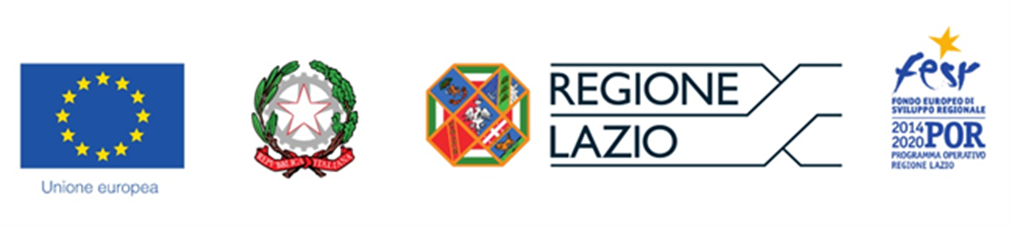 POR FESR 2014-2020 Contributi per il sostegno dei processi di internazionalizzazione delle PMI del Lazio 2018DICHIARAZIONE SULLE DIMENSIONI DI IMPRESA - IMPRESA AUTONOMA	Spettabile 	Lazio Innova S.p.A.		Via Marco Aurelio 26/A	00184 Roma Oggetto: Oggetto: Dichiarazione a corredo della Domanda per l’accesso agli Aiuti previsti dall’Avviso Pubblico “Contributi per il sostegno dei processi di internazionalizzazione delle PMI del Lazio 2018”: Progetto di cui al Formulario _________________ (N. identificativo) del __ / __/ 2018 (data di finalizzazione del Formulario). Il/la sottoscritto/a Nome__________________________ Cognome ____________________________In qualità di Legale Rappresentante dell’Impresa Richiedente ____________________________________Nel rispetto di quanto previsto dall’Allegato I del Regolamento (UE) 651/2014 , DICHIARAche, alla data della Domanda e della sottoscrizione del presente Documento, l’Impresa Richiedente è definibile “IMPRESA AUTONOMA”, pertanto, al fine della verifica delle dimensioni di Impresa e nel rispetto di quanto previsto dall’Allegato I del Regolamento (UE) 651/2014, DICHIARAche, alla data della Domanda e della sottoscrizione del presente Documento, il Richiedente, in quanto IMPRESA AUTONOMA, ha occupati (ULA) nell’ultimo esercizio pari a ______ e nel penultimo esercizio pari a ________fatturato (nota) dell’ultimo bilancio pari a € ___________ e del penultimo bilancio pari a € __________attivo patrimoniale (nota) dell’ultimo bilancio pari a € ________ del penultimo bilancio  pari a € ________DATATO E SOTTOSCRITTO CON FIRMA DIGITALE